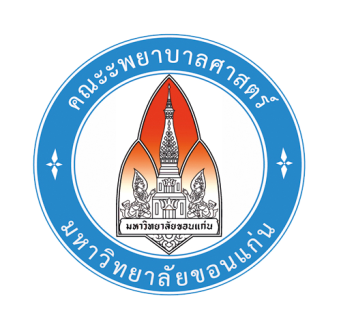 ใบสมัครเข้ารับการอบรมหลักสูตรการพยาบาลเฉพาะทาง (หลังปริญญาตรี)ด้านการพยาบาลผู้ป่วยแบบประคับประคอง  รุ่นที่ 1      ระหว่างวันที่ 18 เมษายน – 11 สิงหาคม 2559        ณ  คณะพยาบาลศาสตร์ มหาวิทยาลัยขอนแก่น*******************                คำชี้แจง : โปรดกรอกรายละเอียดต่าง ๆ ให้สมบูรณ์มากที่สุด เพื่อประโยชน์ของตัวท่านเองในการรับการพิจารณาคัดเลือก            -------------------------------------------------------------------------------------------------------                                             1. ชื่อ (นาย/นาง/นางสาว) (กรุณาเขียนตัวบรรจง) ............................................................ (ชื่อเดิม ถ้ามี)...........................................................   นามสกุล..................................................  (นามสกุลเดิม ถ้ามี)..................................วัน เดือน ปีเกิด...................................... อายุ .............ปี   ตำแหน่ง........................................... ................................................................   กรณีท่านเป็นศิษย์เก่า คณะพยาบาลศาสตร์ มหาวิทยาลัยขอนแก่น รุ่นที่......        พย .บ.         พย.ม.         ปร.ด.          อื่นๆ...........    ที่อยู่ปัจจุบัน  เลขที่..................................หมู่ที่.............หมู่บ้าน............................................ตรอก/ซอย............................................................             ถนน........................................ตำบล............................................อำเภอ.................................................จังหวัด.......................................................   รหัสไปรษณีย์..................................................โทรศัพท์บ้าน........................................................โทรสาร...............................................................  โทรศัพท์มือถือ..........................................................................  E-mail Address:………………………………………………………………………...…         สถานที่ปฏิบัติงานปัจจุบัน .................................................................เลขที่.....................หมู่ที่..................ตรอก/ซอก.........................................            ถนน.................................................ตำบล.................................................อำเภอ................................................จังหวัด..........................................       รหัสไปรษณีย์............................................โทรศัพท์ที่ทำงาน.............................................................โทรสาร..........................................................       เลขที่ใบอนุญาตประกอบวิชาชีพ ...........................................................................เลขที่สมาชิกสภาการพยาบาล ............................................  เลขที่บัตรประจำตัวประชาชน(13 หลัก) .............................................................................................................................................................. 2.1 ประวัติการศึกษาระดับอุดมศึกษา (เรียงจากคุณวุฒิต่ำไปสูง ตามลำดับ) 2.2 ประวัติการอบรมระยะสั้น  (ระยะเวลา 4 เดือน)3. ประวัติการทำงาน (จากอดีตถึงปัจจุบัน)               3.1 ตำแหน่ง...........................................หอผู้ป่วย......................................................................................พ.ศ ………...….    3.2 ตำแหน่ง...........................................หอผู้ป่วย......................................................................................พ.ศ ……………    3.3 ตำแหน่ง...........................................หอผู้ป่วย......................................................................................พ.ศ …….……...4. ความสามารถพิเศษ    ...........................................................................................................................................................................  ...........................................................................................................................................................................5. สถานที่พักระหว่างการอบรม     (    )  พักในหอพักนักศึกษาคณะพยาบาลศาสตร์ มหาวิทยาลัยขอนแก่น                 (ติดต่อคุณรัศมี  ประสงค์แสงทอง โทรศัพท์ 0-4320-2559)
     (    )  หาที่พักเอง6. รายละเอียดหอผู้ป่วยที่ท่านปฏิบัติงานอยู่ โปรดระบุข้อข้อมูลในช่องว่างต่อไปนี้7.	ประโยชน์หรือความจำเป็นที่ต้องเข้ารับการอบรม	7.1 ..........................................................................................................................................................................	7.2 ..........................................................................................................................................................................	7.3 ..........................................................................................................................................................................     7.4 ..........................................................................................................................................................................     7.5 .......................................................................................................................................................................... 8. ข้าพเจ้าขอรับรองว่า ข้อความดังกล่าวข้างต้นเป็นความจริง และหากได้รับการพิจารณาคัดเลือกเข้ารับการอบรมในหลักสูตรการพยาบาล      เฉพาะทางฯ ข้าพเจ้าขอสัญญาว่าจะปฏิบัติตามกิจกรรมต่างๆ ในโครงการ หรือที่ได้รับมอบหมายทุกประการ			                          	           (ลงชื่อ)       .................................................................................................. ผู้สมัคร						                          (................................................................................................)                                                                      (ตำแหน่ง)  .................................................................................................					                       วันที่ ................... เดือน ................................................... พ.ศ. ................8.	คำรับรองของผู้บังคับบัญชา 	ข้าพเจ้า นาย/นาง/นางสาว..............................................นามสกุล........................................... ตำแหน่ง............................. 	ขอรับรองว่า นาย/นาง/นางสาว........................................นามสกุล............................................ตำแหน่ง.............................       มีคุณสมบัติถูกต้อง ครบถ้วนทุกประการ  และอนุมัติให้บุคคลดังกล่าวมาเข้ารับการอบรมหลักสูตรการพยาบาลเฉพาะทาง (หลังปริญญาตรี)     ด้านการพยาบาลผู้ป่วยแบบประคับประคอง รุ่นที่ 1 ระหว่างวันที่ 18 เมษายน –11 สิงหาคม  2559 ณ คณะพยาบาลศาสตร์     มหาวิทยาลัยขอนแก่น	   กรุณาระบุข้อข้อมูลของหน่วยงานท่านในช่องว่างต่อไปนี้                         เหตุผลและความจำเป็นของหน่วยงานที่ส่งบุคลากรเข้ารับการอบรมในครั้งนี้.....................................................................               .....................................................................................................................................................................................    .....................................................................................................................................................................................                                               .....................................................................................................................................................................................          ......................................................................................................................................................................................     .....................................................................................................................................................................................          ......................................................................................................................................................................................                                                                       (ลงชื่อ)	......................................................................................................								(..................................................................................................)                                                                       (ตำแหน่ง)  ................................................................................................							 วันที่ ................... เดือน ............................................. พ.ศ. ..................หมายเหตุ   : การชำระเงินค่าลงทะเบียน                หลังจากทางคณะพยาบาลศาสตร์ มหาวิทยาลัยขอนแก่น  แจ้งผลการพิจารณาให้ท่านเข้ารับการอบรมเรียบร้อยแล้ว  ขอให้ท่าน   ดำเนินการชำระเงินค่าลงทะเบียน  คนละ 40,000 บาท  (สี่หมื่นบาทถ้วน) โดย                       โอนเงินเข้าบัญชีออมทรัพย์  ธนาคารไทยพาณิชย์ จำกัด (มหาชน)  สาขามหาวิทยาลัยขอนแก่น                          ชื่อบัญชี   โครงการประชุมวิชาการ คณะพยาบาลศาสตร์ มข. เลขที่บัญชี  551-408472-4       พร้อมส่งสำเนาหลักฐานการโอนเงิน เขียนชื่อ-นามสกุล ของผู้โอนเงินให้ชัดเจน  ส่งได้ที่ นางฉวีวรรณ  วันสาสืบ    คณะพยาบาลศาสตร์   มหาวิทยาลัยขอนแก่น  อำเภอเมือง  จังหวัดขอนแก่น  40002 ทางโทรสาร 0-4336-2012, 0-4334-8301 หรือทาง e-mail : wchawe@kku.ac.th,kanokon@kku.ac.th  และ cjeree@kku.ac.th สำหรับใบเสร็จรับเงินติดต่อรับได้ในวันลงทะเบียน      หมายเหตุ :  เอกสารประกอบการสมัคร 		      1. สำเนาใบอนุญาตประกอบวิชาชีพ	 2. สำเนาบัตรสมาชิกสภาการพยาบาล		      3. สำเนาบัตรประจำตัวประชาชน             4. สำเนาเอกสารการเปลี่ยนชื่อ-นามสกุล (ถ้ามี)คุณวุฒิคุณวุฒิปี พ.ศ. ที่จบชื่อสถานที่ศึกษา2.12.22.3คุณวุฒิปี พ.ศ. ที่จบปี พ.ศ. ที่จบชื่อสถานที่ศึกษา2.42.52.6รายละเอียดข้อมูล1. ประเภทหอผู้ป่วยที่ปฏิบัติงาน และสัดส่วนผู้ป่วยที่ต้องให้การพยาบาลแบบประคับประคอง2. สัดส่วนพยาบาลที่ผ่านการอบรมเฉพาะทางการพยาบาลแบบประคับประคองต่อพยาบาลที่ปฏิบัติ    งานในหอผู้ป่วยทั้งหมดรายละเอียดข้อมูล1. ขนาดของโรงพยาบาล2. จำนวนหอผู้ป่วยที่ให้การพยาบาลแบบประคับประคอง        หรือมีหน่วยการพยาบาลแบบประคับประคอง3. จำนวนพยาบาลที่อบรมเฉพาะทางการพยาบาลแบบ   ประคับประคอง ในหลักสูตรต่างๆ เช่น 3 วัน, 5 วัน,    6 สัปดาห์ เป็นต้น